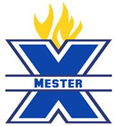 Applications will be accepted until March 8, 2019. Enrollment decisions will be made shortly thereafter. Fall payment must be received within 7 days of program acceptance. All forms must be submitted by email to xmester@vinu.edu in one email no later than March 15, 2019. Personal Information Student Name:____________________________________________________________M/F:____________________ Social Security Number: _______________________________________ Date of Birth:___________________Home  Address:_____________________________________________________________________________ City:_______________________________State:_______Zip:____________Home Phone:__________________ YOUR Cell Phone:_____________________BEST E-Mail Address:_____________________________________ High School Name:__________________________________Address:__________________________________ City:_______________________________State:_______Zip:____________School Phone:__________________ How did you learn about Xmester? (Circle one): Counselor        Teacher        Xmester Alumnus      VU Website Other_______________________________ Parent Name:_______________________________________Cell Phone:_______________________________ Parent Name:_______________________________________Cell Phone:_______________________________ Parent(s)/Guardian(s) Signature(s) on the line(s) below:  __________________________________________	      __________________________________________ List the top three institutions of higher education for which you plan to apply to attend after graduating from high school: ______________________________________________________________________________List your intended major(s) upon enrolling in a postsecondary institution: _____________________________ _________________________________________________________________________________________	Background Information Please respond to the following questions and attach your answers to your completed application: List all school, work, and community activities in which you have participated and how you have been involved (including individual projects, clubs, volunteer organizations, committees, athletics, and honor societies)Explain why you wish to attend Xmester. Teacher Recommendation Contact InformationName: _____________________________________         Email: ____________________________________________To be completed by your school’s Guidance OfficeCumulative GPA:________ of a possible___________ 		Graduation Date:_____________________________ Number of dual credits earned to date: ___________		2018-2019 School Attendance % ________________ Please provide the student with a signed unofficial transcript as part of the review process. Xmester sets no minimum GPA standard for admission, but academic performance is considered in the admission process. Recommendation - Peer ComparisonHow does this applicant compare to students at your school in terms of the listed characteristics?The applicant is a first-generation college student.          Yes 		No The applicant would benefit from attending Vincennes University post-high school graduation.       Yes            No Guidance Counselor’s Name:___________________________________________________________________Guidance Counselor’s Signature:_________________________________________ Date:___________________Guidance Counselor’s Phone Number: _______________________ Email: ________________________________Application Checklist – Student Responsibility Please remember to submit the following in one email to xmester@vinu.edu by March 8, 2019: Application Background InformationGuidance Counselor form Signed unofficial transcriptGeneral Permission Slip & Student AgreementWaiver of Liability and Hold Harmless Agreement Wavier of Liability and Hold Harmless Agreement – signed by parent/guardian and student.  Medical Release for Minor Child  Copy of insurance card, front and back – to be kept on file in case of emergency      Application Checklist – School’s Responsibility Third Party Billing Agreement & Authorization (sent directly from school to xmester@vinu.edu)Due: March 29, 2019To be completed by your High SchoolThird Party Billing Agreement & Authorization – High School Cost: $600. The cost covers one week of room and board at VU (all meals provided), sports and recreation activities, and the tuition cost of the college course. Xmester program fees are paid directly to the sponsoring high school. Vincennes University will bill the high school at the conclusion of the program. Per this agreement, _________________________________ (high school) is authorizing Vincennes University to bill our institution on behalf of the student named below for the tuition and fees indicated. We will submit prompt payment upon receipt of invoice from Vincennes University. Student Name: ______________________________________ Date of Birth: ____________________Billing Information: Billing address for this authorization:   _________________________________________________________					   _________________________________________________________Title: 					   _________________________________________________________	  	Phone Number:                                      _________________________________________________________Email: 					   _________________________________________________________Signature: ______________________________________________ Date: _____________________________Please return the form to xmester@vinu.edu.Refund Deadlines A drop form must submitted to xmester@vinu.edu to initiate a withdrawal from the program. Drop forms are located at https://www.vinu.edu/web/earlycollege/xmester. Full Refund Deadline: April 30 (last date to drop with full refund)  Tuition Only Refund Deadline: June 7 (last date to drop with tuition only refund) THIS FORM MUST BE SUBMITTED BY THE HIGH SCHOOL TO XMESTER@VINU.EDUTo be completed by the applicant and legal guardiansGeneral Permission Slip   to Attend VU XmesterParent/Guardian Agreement:In allowing my student, _____________________________________________________, to participate in Xmester at Vincennes University from Sunday, June 9, 2019 to Friday, June 14, 2019. I hereby agree to the following:My student will attend VU’s Xmester in its entirety, early releases and missed days will result in removal from the program.My student is expected to follow all rules and procedures explained to him/her during Xmester, and to abide by the School Districts Code of Student Conduct and Vincennes University’s rules.If my student needs to be removed from Xmester for any reason, I understand that I am responsible for transporting him/her home.If my student violates the rules explained for Xmester and/or the School District, my student might be permanently removed from the Early College Program. I will be held financially liable for any property damage, equipment damage or loss of keys incurred by my student during Xmester.  If my student should require the need of emergency medical attention and/or treatment, I give permission for him/her to receive it, and I understand that I will be notified immediately in such an event.I give permission to use a photo/image that includes my student without any other personal identifiers to be published on Vincennes University public Internet site or brochures. ________________________________________________________         _________________Parent/Guardian Signature							DateStudent Agreement:As the student attending Xmester at Vincennes University, I also understand all of the information above, and I agree to follow all rules, procedures and staff directions during Xmester.  I understand that violating the rules in any way may result in my removal from Xmester and/or the Early College Program. ________________________________________________________        __________________Student Signature								Date WAIVER OF LIABILITY AND HOLD HARMLESS AGREEMENT
In consideration of permission granted by Vincennes University allowing me to participate in Xmester (the "Activity"), which will occur on Sunday, June 9 and end on Friday, June 14, which is sponsored by the Early College Department at Vincennes University. I, (together with my parent or guardian, if I am under the age of eighteen (18) or under a legal disability) represent, covenant and agree, on behalf of myself and my heirs, assigns, and any other person claiming by, under or through me, as follows: I acknowledge that participating in the Activity involves certain risks (some of which I may not fully appreciate) and that injuries, death, property damage or other harm could occur to me or others. I accept and voluntarily incur all risks of any injuries, damages, or harm which arise during or result from my participation in the Activity, including any associated travel, regardless of whether or not caused in whole or in part by the negligence or other fault of Vincennes University, The Trustees of Vincennes University, and/or its or their departments, trustees, affiliates, employees, officers, agents or insurers ("Released Parties"). I waive all claims against any of the Released Parties for any injuries, damages, losses or claims, whether known and unknown, which arise during or result from my participation in the Activity, regardless of whether or not caused in whole or part by the negligence or other fault of any of the Released Parties. I release and forever discharge the Released Parties from all such claims. I agree to indemnify and hold the Released Parties harmless from all losses, liabilities, damages, costs or expenses (including but not limited to reasonable attorneys' fees and other litigation costs and expenses) incurred by any of the Released Parties as a result of any claims or suits that I (or anyone claiming by, under or through me) may bring against any of the Released Parties to recover any losses, liabilities, costs, damages, or expenses which arise during or result from my participation in the Activity, regardless of whether or not caused in whole or part by the negligence or other fault of any of the Released Parties.  I have carefully read and reviewed this Waiver, Release and Hold Harmless Agreement. I understand it fully and I execute it voluntarily. ______________________________________		_________________________________   __________Participant Signature 					Participant Printed Name		          Date______________________________________		_________________________________   __________Parent/Guardian Signature 				Parent/Guardian Name                                       Date(Required if participant is under the age of 18 or disabled)MEDICAL RELEASE FOR MINOR CHILDI, __________________________________________________, Parent or Legal Guardian of Printed Parent or Legal Guardian Name.(Minor Child’s Name)_________________________________________________, a minor child, hereby authorize Vincennes University to seek any Medical or Surgical treatment, which may be necessary in an emergency, and in my absence, for the well-being of the above-mentioned minor.  I agree to hold the physician or hospital treating the above-mentioned minor, harmless.Parent or Legal Guardian Signature ________________________________________________Date: _________________________________The above-mentioned minor has the following allergies or Medical conditions:Emergency Contact Information: (Please Print)Name to contact: 	What is your relationship with this minor? 	Address:		City, State, Zip: ________________________________________	Daytime Phone: (       ) ________________	Evening Phone: (       ) _______________	Cell Phone: (       ) ________________Family Doctor: __________________________________	Phone Number (       ) ______________	Minor’s Birthdate: ______________COPY OF INSURANCE CARD OR UNISURED NOTICEFRONT AND BACK     Policy #: __________________________		Group # _______________________Uninsured: If you son or daughter does not have insurance coverage, please indicate below.(Student’s Name) ____________________________is currently not covered under an insurance plan.______________________________________		_________________________________   __________Parent/Guardian Signature 				Parent/Guardian Name                                       Date(Required if participant is under the age of 18 or disabled)Daily Medication Permission FormSTUDENT’S NAME: _____________________________________  HIGH SCHOOL: _________________________________________Vincennes is a drug free campus.  Therefore, any student that will be taking medication during Xmester must submit the signed permission slip below giving approval for medication to be dispensed to them during Xmester. All medication will be stored and dispensed by the Xmester Staff.All prescription medication must have the appropriate label with the student’s name, doctor’s name and clear dosage instructions.  Each medication must be in a clear plastic zip lock bag.  Prescriptions must be current.Over the counter medication must also be dispensed by the Xmester Staff.  Medication such as aspirin, ibuprofen, or other over the counter remedies will need a guardian’s approval as well with dosage amounts.  Student will be responsible for bringing their own over the counter remedies to Xmester in a clear plastic zip lock bag.  Prescription and over the counter medication must be checked in with the Xmester Staff upon arrival during the check-in process.Medication Permission FormStudent  Name:  ________________________________________________________________I give permission for Xmester Staff to dispense medication to my student at Xmester according to the medication instructions indicated on the labels which are also listed below. Parent or Legal Guardian Signature:  ________________________________________________Date:  ___________________________Check All That Apply And List Medication Name, Dosage and Time of Day For Each Medication:____	Prescription Medication		Medication Name				Dosage				Time of Day__________________________________	__________________________	_______________________________________________	__________________________	_______________________________________________	__________________________	_______________________________________________	__________________________	_________________	Over The Counter Medication__________________________________	__________________________	_______________________________________________	__________________________	_______________________________________________	__________________________	_______________________________________________	__________________________	_____________Additional Instructions:  ________________________________________________________________________________________________________________________________________________________________________________________________________________________________________________________________________________________________________________________		_________________________________   __________Parent/Guardian Signature 				Parent/Guardian Name                                       Date(Required if participant is under the age of 18 or disabled)No BasisBelow AverageAverageGoodExcellent (top 10%)Outstanding (top 5%)Unequaled (top 1%)Initiative and Enthusiasm for Learning Study and Work HabitsAcademic Potential Interpersonal CommunicationMotivation for SuccessIndependence and Self-Advocacy 